DIRECTRICESPARA LA EJECUCIÓN DEL EXAMENDE LA DISTINCIÓN, LA HOMOGENEIDAD Y LA ESTABILIDADpreparadas por un experto de Méxicopara su examen por elComité Técnico en su quincuagésima sesión,
que se celebrará en Ginebra del 7 al 9 de abril de 2014Descargo de responsabilidad:  el presente documento no constituye
un documento de política u orientación de la UPOVNombres alternativos:*DOCUMENTOS CONEXOSEstas directrices de examen deberán leerse en conjunción con la Introducción General y sus documentos TGP conexos.ÍNDICE	Página1.	Objeto de estas directrices de examen	32.	Material necesario	33.	Método de examen	33.1	Número de ciclos de cultivo	33.2	Lugar de ejecución de los ensayos	33.3	Condiciones para efectuar el examen	33.4	Diseño de los ensayos	33.5	Ensayos adicionales	34.	Evaluación de la distinción, la homogeneidad y la estabilidad	44.1	Distinción	44.2	Homogeneidad	54.3	Estabilidad	55.	Modo de agrupar las variedades y organización de los ensayos en cultivo	56.	Introducción a la tabla de caracteres	66.1	Categorías de caracteres	66.2	Niveles de expresión y notas correspondientes	66.3	Tipos de expresión	66.4	Variedades ejemplo	76.5	Leyenda	77.	Table of Characteristics/Tableau des caractères/Merkmalstabelle/Tabla de caracteres	88.	Explicaciones de la tabla de caracteres	138.1	Explicaciones relativas a varios caracteres	138.2	Explicaciones relativas a caracteres individuales	139.	Bibliografía	1910.	Cuestionario Técnico	20Objeto de estas directrices de examen	Las presentes directrices de examen se aplican a todas las variedades de Vanilla planifolia Jacks., Vanilla planifolia Jacks. x Vanilla odorata, Vanilla planifolia Jacks. x Vanilla bahiana, Vanilla planifolia Jacks. x Vanilla pompon, Vanilla planifolia Jacks. x Vanilla phaeantha y Vanilla planifolia Jacks. x Vanilla tahitensis.Material necesario2.1	Las autoridades competentes deciden cuándo, dónde y en qué cantidad y calidad se deberá entregar el material vegetal necesario para la ejecución del examen de la variedad.  Los solicitantes que presenten material procedente de un país distinto de aquel en el que se efectuará el examen, deberán asegurarse de que se han cumplido todas las formalidades aduaneras y fitosanitarias.2.2	El material se entregará en forma de esquejes con al menos 2 nudos o plantas de un año.2.3	La cantidad mínima de material vegetal que ha de entregar el solicitante deberá ser de:10 esquejes o plantas.2.4	El material vegetal proporcionado deberá presentar una apariencia saludable y no carecer de vigor ni estar afectado por enfermedades o plagas importantes.2.5	El material vegetal deberá estar exento de todo tratamiento que afecte la expresión de los caracteres de la variedad, salvo autorización en contrario o solicitud expresa de las autoridades competentes.  Si ha sido tratado, se deberá indicar en detalle el tratamiento aplicado.Método de examen3.1	Número de ciclos de cultivo3.1.1	La duración mínima de los ensayos deberá ser normalmente de dos ciclos de cultivo independientes. En particular, es esencial que las plantas produzcan una cosecha satisfactoria de frutos en cada uno de los dos ciclos de cultivo.3.1.2	Se considera que el ciclo de cultivo se inicia con el período de desarrollo vegetativo activo o floración, continúa con el período de desarrollo vegetativo activo o floración y el crecimiento de los frutos, y concluye con la cosecha de los frutos.3.2	Lugar de ejecución de los ensayos	Normalmente los ensayos deberán efectuarse en un sólo lugar.  En el documento TGP/9 “Examen de la distinción” se ofrece orientación respecto a los ensayos realizados en más de un lugar.3.3	Condiciones para efectuar el examenSe deberán efectuar los ensayos en condiciones que aseguren un desarrollo satisfactorio para la expresión de los caracteres pertinentes de la variedad y para la ejecución del examen.  3.4	Diseño de los ensayos3.4.1	Cada ensayo deberá tener por finalidad la obtención de al menos 10 plantas.3.4.2	Los ensayos deberán concebirse de tal manera que se permita la extracción de plantas o partes de plantas para efectuar medidas y conteos, sin perjudicar las observaciones ulteriores que deberán efectuarse hasta el final del ciclo de cultivo.3.5	Ensayos adicionales	Se podrán efectuar ensayos adicionales para estudiar caracteres pertinentes.Evaluación de la distinción, la homogeneidad y la estabilidad4.1	Distinción4.1.1	Recomendaciones generales	Es de particular importancia para los usuarios de estas directrices de examen consultar la Introducción General antes de tomar decisiones relativas a la distinción.  Sin embargo, a continuación se citan una serie de aspectos que han de tenerse en cuenta en las directrices de examen. 4.1.2	Diferencias consistentes	Las diferencias observadas entre variedades pueden ser tan evidentes que no sea necesario más de un ciclo de cultivo.  Asimismo, en algunas circunstancias, la influencia del medio ambiente no reviste la importancia suficiente como para requerir más de un único ciclo de cultivo con el fin de garantizar que las diferencias observadas entre variedades son suficientemente consistentes.  Una manera de garantizar que una diferencia en un carácter, observada en un ensayo en cultivo, sea lo suficientemente consistente es examinar el carácter en al menos dos ciclos de cultivo independientes.4.1.3	Diferencias claras	Determinar si una diferencia entre dos variedades es clara depende de muchos factores y, para ello se tendría que considerar, en particular, el tipo de expresión del carácter que se esté examinando, es decir, si éste se expresa de manera cualitativa, cuantitativa o pseudocualitativa.  Por consiguiente, es importante que los usuarios de estas directrices de examen estén familiarizados con las recomendaciones contenidas en la Introducción General antes de tomar decisiones relativas a la distinción. 4.1.4	Número de plantas/ partes de plantas que se ha de examinar	Salvo indicación en contrario, a los efectos de la distinción, todas las observaciones de plantas individuales deberán efectuarse en 9 plantas o partes de cada una de las 9 plantas, y cualquier otra observación se efectuará en todas las plantas del ensayo, sin tener en cuenta las plantas fuera de tipo.	En el caso de observaciones de partes tomadas de plantas individuales, el número de partes que deberán tomarse de cada una de las plantas, deberá ser de 2.4.1.5	Método de observación	El método recomendado para observar los caracteres a los fines del examen de la distinción se indica en la segunda columna de la tabla de caracteres mediante la siguiente clave (véase el documento TGP/9 “Examen de la distinción”, sección 4 “Observación de los caracteres”):MG:	medición única de un grupo de varias plantas o partes de plantasMS:	medición de varias plantas o partes de plantas individualesVG:	evaluación visual mediante una única observación de un grupo de varias plantas o partes de plantasVS:	evaluación visual mediante la observación de varias plantas o partes de plantas individualesTipo de observación  visual (V) o medición (M)La observación “visual” (V) es una observación basada en la opinión del experto.  A los fines del presente documento, por observación “visual” se entienden las observaciones sensoriales de los expertos y, por lo tanto, también incluye el olfato, el gusto y el tacto. La observación visual comprende además las observaciones en las que el experto utiliza referencias (por ejemplo, diagramas, variedades ejemplo, comparación por pares) o gráficos no lineales (por ejemplo, cartas de colores).  La medición (M) es una observación objetiva que se realiza frente a una escala lineal calibrada, por ejemplo, utilizando una regla, una báscula, un colorímetro, fechas, recuentos, etc.Tipo de registro(s):  un grupo de plantas (G) o plantas individuales (S)A los fines de la distinción, las observaciones pueden registrarse mediante una observación global de un grupo de plantas o partes de plantas (G) o mediante observaciones de varias plantas o partes de plantas individuales (S).  En la mayoría de los casos, la observación del tipo “G” proporciona un único registro por variedad y no es posible ni necesario aplicar métodos estadísticos en un análisis planta por planta para la evaluación de la distinción.Para los casos en que en la tabla de caracteres se indica más de un método de observación de los caracteres (p. ej. VG/MG), en la Sección 4.2 del documento TGP/9 se ofrece orientación sobre la elección de un método apropiado.4.2	Homogeneidad4.2.1	Es particularmente importante que los usuarios de estas directrices de examen consulten la Introducción General antes de tomar decisiones relativas a la homogeneidad.  Sin embargo, a continuación se citan una serie de aspectos que han de tenerse en cuenta en las directrices de examen.4.2.2	Para la evaluación de la homogeneidad, deberá aplicarse una población estándar del 1% y una probabilidad de aceptación del 95%, como mínimo.  En el caso de un tamaño de muestra de 10 plantas, se permitirá una planta fuera de tipo.4.3	Estabilidad4.3.1	En la práctica no es frecuente que se conduzcan exámenes de la estabilidad que brinden resultados tan fiables como los obtenidos en el examen de la distinción y la homogeneidad.  No obstante, la experiencia ha demostrado que en muchos tipos de variedades, cuando una variedad haya demostrado ser homogénea, también podrá considerarse estable.4.3.2	Cuando corresponda, o en caso de duda, la estabilidad podrá evaluarse adicionalmente, examinando un nuevo lote de plantas, para asegurarse de que presenta los mismos caracteres que el material suministrado inicialmente.Modo de agrupar las variedades y organización de los ensayos en cultivo5.1	Los caracteres de agrupamiento contribuyen a seleccionar las variedades notoriamente conocidas que se han de cultivar en el ensayo con las variedades candidatas y a la manera en que estas variedades se dividen en grupos para facilitar la evaluación de la distinción.5.2	Los caracteres de agrupamiento son aquellos en los que los niveles de expresión documentados, aun cuando hayan sido registrados en distintos lugares, pueden utilizarse, individualmente o en combinación con otros caracteres similares:  a) para seleccionar las variedades notoriamente conocidas que puedan ser excluidas del ensayo en cultivo utilizado para el examen de la distinción;  y b) para organizar el ensayo en cultivo de manera tal que variedades similares queden agrupadas conjuntamente.5.3	Se ha acordado la utilidad de los siguientes caracteres de agrupamiento:a)	Tallo: intensidad del color verde (carácter 1)b)	Hoja: variegación (carácter 12)c)	Hoja: intensidad del color verde (carácter 13)d)	Hoja: forma (carácter 20)e)	Fruto: longitud (carácter 27)5.4	En la Introducción General y en el documento TGP/9 “Examen de la distinción” se dan orientaciones sobre el uso de los caracteres de agrupamiento en el proceso de examen de la distinción.Introducción a la tabla de caracteres6.1	Categorías de caracteres6.1.1	Caracteres estándar de las directrices de examen	Los caracteres estándar de las directrices de examen son aquellos que han sido aprobados por la UPOV para el examen DHE y de los cuales los Miembros de la Unión pueden elegir los que convengan para determinadas circunstancias.6.1.2	Caracteres con asterisco	Los caracteres con asterisco (señalados con *) son los caracteres incluidos en las directrices de examen que son importantes para la armonización internacional de las descripciones de variedades y que deberán utilizarse siempre en el examen DHE e incluirse en la descripción de la variedad por todos los Miembros de la Unión, excepto cuando el nivel de expresión de un carácter precedente o las condiciones medioambientales de la región lo imposibiliten.6.2	Niveles de expresión y notas correspondientes6.2.1	Se atribuyen a cada carácter niveles de expresión con el fin de definir el carácter y armonizar las descripciones.  A cada nivel de expresión corresponde una nota numérica para facilitar el registro de los datos y la elaboración y el intercambio de la descripción.6.2.2	En el caso de los caracteres cualitativos y pseudocualitativos (véase el Capítulo 6.3),  todos los niveles pertinentes de expresión se presentan en el carácter.  Sin embargo, en el caso de caracteres cuantitativos con cinco o más niveles puede utilizarse una escala abreviada para reducir al mínimo el tamaño de la tabla de caracteres.  Por ejemplo, respecto de un carácter cuantitativo de nueve niveles de expresión, la presentación de los niveles de expresión en las directrices de examen puede abreviarse como sigue:Ahora bien, cabe observar que los nueve niveles de expresión siguientes existen para describir las variedades y deberán utilizarse según proceda:6.2.3	Explicaciones más exhaustivas relativas a la presentación de los niveles de expresión y de las notas figuran en el documento TGP/7 “Elaboración de las directrices de examen”.6.3	Tipos de expresión	En la Introducción General figura una explicación de los tipos de expresión de los caracteres (cualitativo, cuantitativo y pseudocualitativo).6.4	Variedades ejemplo	En caso necesario, se proporcionan variedades ejemplo con el fin de aclarar los niveles de expresión de un carácter.6.5	Leyenda(*)	Carácter con asterisco 		– véase el Capítulo 6.1.2QL	Carácter cualitativo 		– véase el Capítulo 6.3QN	Carácter cuantitativo 		– véase el Capítulo 6.3PQ	Carácter pseudocualitativo 	– véase el Capítulo 6.3MG, MS, VG, VS 			–  véase el Capítulo 4.1.5(a)-(c)	Véanse las explicaciones de la tabla de caracteres en el Capítulo 8.1.(+)	Véanse las explicaciones de la tabla de caracteres en el Capítulo 8.2.Table of Characteristics/Tableau des caractères/Merkmalstabelle/Tabla de caracteresExplicaciones de la tabla de caracteres8.1	Explicaciones relativas a varios caracteresLos caracteres que contengan la siguiente clave en la segunda columna de la tabla de caracteres deberán examinarse como se indica a continuación:(a)	Tallo y hoja:  Las observaciones deberán realizarse, una vez desarrollado completamente el primer fruto.  Las observaciones en el tallo deberán realizarse a la mitad de la longitud del tallo.  Las observaciones en el limbo deberán realizarse en hojas completamente desarrolladas del tercio medio del tallo.(b)	Inflorescencia y flor:  Las observaciones deberán realizarse en la inflorescencia completamente expandida y en la primera flor recién abierta.(c)	Fruto:  Las observaciones deberán realizarse en frutos que hayan alcanzado su madurez fisiológica.8.2	Explicaciones relativas a caracteres individualesAd. 3:  Tallo:  forma en sección transversalAd. 7:  Tallo:  texturaAd. 8:  Hoja:  visibilidad del nervio principalAd. 9:  Hoja:  forma del ápiceAd. 11:  Hoja:  baseAd. 12:  Hoja:  variegaciónAd. 16:  Hoja:  relación longitud/anchuraAd. 19:  Hoja:  forma en sección transversalAd. 20:  Hoja:  formaAd. 22:  Flor:  longitud del ginostemo	Se han eliminado algunas partes de la flor (un pétalo y un sépalo) para mostrar las partes internas. 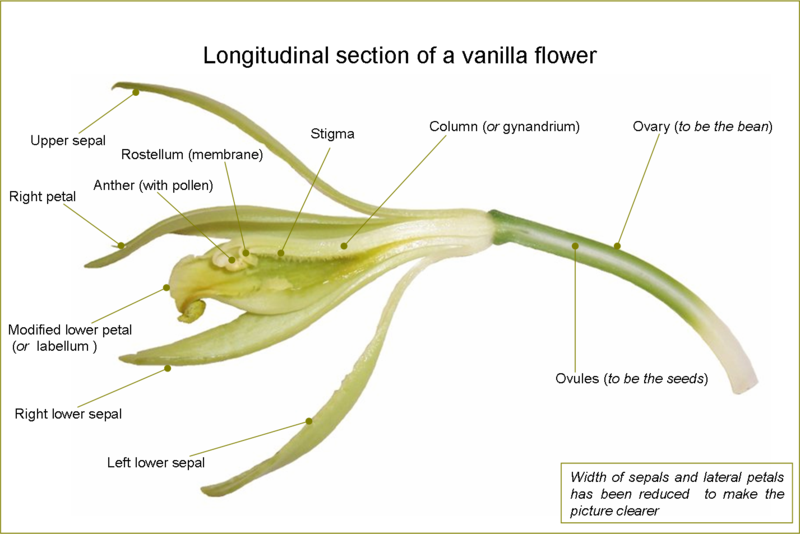 Ad. 25:  Fruto:  formaAd. 26:  Fruto:  forma en sección transversalAd. 29:  Fruto:  contenido de vainillinaAd. 30:  Fruto:  contenido de alcohol anísicoProtocolo de análisis de sustancias aromáticas en vainas de vainilla maduras1.	Obtención de muestrasUtilizar al menos cinco vainas maduras como un bloque (unos 8 meses después de la polinización, de color verde/amarillo) de 10 plantas diferentes y analizadas por separado. Tras pesarlas, las vainas se conservan a -80 °C. A continuación, se liofilizan y se pesan de nuevo para determinar su contenido de humedad.2.	ExtracciónSe suspenden 500 mg de polvo seco en 10 ml de agua. Tras añadir 0,5 ml de ácido sulfúrico (18 M), la suspensión se mezcla concienzudamente y se pone en un baño de vapor a 70 °C durante 4 horas. La mezcla se enfría hasta temperatura ambiente y se añade 1 ml de KOH (9,4 M) para neutralizarla. 3.	Análisis de la Cromatografía líquida de alta resolución (HPLC) Se determinan los contenidos de vainillina y alcohol anísico de cada extracto por cromatografía líquida de alta resolución (HPLC) según el método ISO 5565-2:1999 (http://www.iso.org).BibliografíaBouriquet, G. 1954 : Le Vanillier et la vanille dans le monde. Encyclopédie biologique - XLVI. Editions Paul Lechevalier. Paris. 746 p.Castillo, M. R. y M. Engleman. 1993: Caracterización de dos tipos de Vainilla planifolia. Acta Bot. Mex. 25: 49-59.Curti D., E. 1995: Cultivo y beneficiado de la vainilla en México. Folleto Técnico para productores. Organización Nacional de Vainilleros Indigenas. Papantla, Veracruz, México. 96 p.Lubinsky, P., M. Van Dam and A. Van Dam. 2006: Pollination of vanilla and evolution in Orchidaceae. Lindleyana 75:926-929Lubinsky, P., Cameron, K.M., Molina, M. C., Wong, S. Lepers-Andrzejewski, A.Gómez P. and S.C. Kim. 2008: Neotropical roots of a Polynesian spice: The Hibrid origin of Tahitian vanilla, Vanilla tahitensis (Orchidaceae) Am. J. Bot. 95 (8): 1040-1047Lubinsky, P., Bory, S., Hernández, J., Kim, S.C. and A. Gómez P. 2008: Origins and dispersal of cultivated vanilla (Vanilla planifolia Jacks. (Orchidaceae). Econ. Bot. 62(2): 127-138.Soto A., M. A. 1993: Vainilla odorata, una especie de amplia distribución. Orquidea 13(1-2): 205-300.Soto. A., M.A. 2006: La Vainilla: Retos y perspectivas de su cultivo. Biodiversitas 66: 2-9.Cuestionario Técnico[Fin del documento]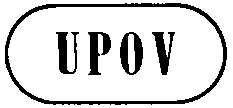 STG/VANIL(proj.5)ORIGINAL: inglésFECHA:  2014-02-28STG/VANIL(proj.5)ORIGINAL: inglésFECHA:  2014-02-28UNIÓN INTERNACIONAL PARA LA PROTECCIÓN DE LAS OBTENCIONES VEGETALESUNIÓN INTERNACIONAL PARA LA PROTECCIÓN DE LAS OBTENCIONES VEGETALESUNIÓN INTERNACIONAL PARA LA PROTECCIÓN DE LAS OBTENCIONES VEGETALESUNIÓN INTERNACIONAL PARA LA PROTECCIÓN DE LAS OBTENCIONES VEGETALESUNIÓN INTERNACIONAL PARA LA PROTECCIÓN DE LAS OBTENCIONES VEGETALESGinebraGinebraGinebraGinebraGinebraPROYECTOPROYECTOPROYECTOVAINILLACódigos UPOV:  ;  VANIL_POD;  VANIL_PBA;  VANIL_PPO;  VANIL_PPH;  VANIL_PTAVanilla planifolia Jacks.;  
Vanilla planifolia Jacks. x Vanilla odorata;  
Vanilla planifolia Jacks. x Vanilla bahiana;  
Vanilla planifolia Jacks. x Vanilla pompona; 
Vanilla planifolia Jacks. x Vanilla phaeantha;  
Vanilla planifolia Jacks. x Vanilla tahitensis*Nombre botánico InglésFrancésAlemánEspañolVanilla planifolia Jacks.VanillaVanillierVanilleVainilla, XanathV. planifolia Jacks. x V. odorataV. planifolia Jacks. xV. bahianaV. planifolia Jacks. x V. pomponaV. planifolia Jacks. x V. phaeanthaV. planifolia Jacks. x V. tahitensisLa finalidad de estas directrices (“directrices de examen”) es elaborar los principios que figuran en la Introducción General (documento TG/1/3) y sus documentos TGP conexos, con objeto de que sirvan de orientación práctica y detallada para el examen armonizado de la distinción, homogeneidad y estabilidad (DHE) y en particular, para identificar los caracteres apropiados para el examen DHE y producir descripciones armonizadas de variedades.NivelNotapequeño3mediano5grande7NivelNotamuy pequeño1muy pequeño a pequeño2pequeño3pequeño a mediano4mediano5mediano a grande6grande7grande a muy grande8muy grande9EnglishfrançaisdeutschespañolExample Varieties
Exemples
Beispielssorten
Variedades ejemploNote/
Nota
(*)VGStem: intensity of green colorTige : intensité de la couleur verteStengel: Intensität der grünen FarbeTallo: intensidad del color verdeQN(a)light clairehell claro Acamaya1mediummoyennemittelmedioOreja de Burro, Princesa, Totonaku2dark foncéedunkel oscuro Amarela, Espada3VGStem: variegationTige : panachureStengel: PanaschierungTallo: variegaciónQL(a)absent absentefehlend ausente Totonaku1presentprésentevorhandenpresenteAcamaya9

(+)VGStem: shape in cross sectionTige : forme en section transversaleStengel: Form im QuerschnittTallo: forma en sección transversalPQ(a)roundarrondierundredondoAcamaya, Totonaku1round to angulararrondie à angulairerund bis kantigentre redondo y angular2angularangulairekantigangular3VG/MSStem: diameterTige : diamètreStengel: DurchmesserTallo: diámetroQN(a)smallpetitkleinpequeñoAcamaya, Princesa3mediummoyenmittelmedioTotonaku5largegrandgroßgrandeAmarela7
(*)VG/MSStem: internode lengthTige : longueur de l’entre-nœudStengel: InternodienlängeTallo: longitud del entrenudoQN(a)shortcourtkurzcortoAcamaya, Princesa3mediummoyenmittelmedioAmarela, Totonaku5longlonglanglargoOreja de Burro7VGStem: surfaceTige : surfaceStengel: OberflächeTallo: superficieQN(a)smoothlisseglattlisaAcamaya, Totonaku1mediummoyennemittelmediaAmarela2roughrugueuserauhrugosa3
(*)
(+)VGStem: textureTige : textureStengel: TexturTallo: texturaQL(a)smoothlisseglattsuavePrincesa, Totonaku1roughrugueuserauhásperoEspada, Oreja de Burro9
(*)
(+)VGLeaf: conspicuousness of main veinFeuille : netteté de la nervure principaleBlatt: Ausprägung der HauptaderHoja: visibilidad del nervio principalQN(a)weakfaibleschwachdébilPrincesa, Totonaku1mediummoyennemittelmedia2strongfortestarkfuerte3
(*)
(+)VGLeaf: shape of apexFeuille : forme du sommetBlatt: Form des ApexHoja: forma del ápicePQ(a)acuteaiguspitzagudoAcamaya, Oreja de Burro1obtuseobtusstumpfobtusoPrincesa, Totonaku2roundedarrondiabgerundetredondeadoEspada3
(*)VG/MSLeaf: petiole length Feuille : longueur du pétiole Blatt: Länge des Blattstiels Hoja: longitud del pecíolo QN(a)shortcourt kurzcortoPrincesa1mediummoyenmittelmedioAcamaya, Totonaku2longlonglanglargo3
(*)
(+)VGLeaf: baseFeuille : baseBlatt: BasisHoja: baseQL(a)claspingétreignanteumfassendamplexicauleOreja de Burro, Totonaku1taperingeffiléeschmal zulaufendatenuadaAcamaya, Princesa2
(*)
(+)VGLeaf: variegationFeuille : panachureBlatt: PanaschierungHoja: variegaciónQL(a)absentabsentefehlendausenteOreja de Burro, Totonaku1presentprésentevorhandenpresenteAcamaya9
(*)
(+)VGLeaf: intensity of green colorFeuille : intensité de la couleur verteBlatt: Intensität der grünen FarbeHoja: intensidad del color verdeQN(a)lightclairehellclaroOreja de Burro1medium moyenne mittel medio Totonaku2dark foncéedunkel oscuro Amarela3
(*)VG/MSLeaf blade: lengthLimbe : longueurBlattspreite: LängeLimbo: longitudQN(a)shortcourtkurzcortoAcamaya3mediummoyenmittelmedioPrincesa, Totonaku5longlonglanglargoOreja de Burro7VG/MSLeaf blade: widthLimbe : largeurBlattspreite: BreiteLimbo: anchuraQN(a)narrowétroitschmalestrechoAcamaya3mediummoyenmittelmedioPrincesa, Totonaku5broadlargebreitanchoOreja de Burro7

(+)VG/MSLeaf: ratio length/width Feuille : rapport longueur/largeurBlatt: Verhältnis Länge/BreiteHoja: relación longitud/anchuraQN(a)lowbaskleinbajaAmarela3mediummoyenmittelmediaOreja de Burro, Totonaku5high élevégroß alta Espada7VGLeaf: symmetryFeuille : symétrieBlatt: SymmetrieHoja: simetríaQN(a)symmetric or slightly asymmetricsymétrique ou légèrement asymétriquesymmetrisch oder leicht asymmetrischsimétrico o ligeramente asimétricoPrincesa, Totonaku1moderately asymmetricmodérément asymétriquemäßig asymmetrischmoderadamente asimétricoEspada2strongly asymmetricfortement asymétrique stark asymmetrischmuy asimétrico3 
(*)VG/MSLeaf: thicknessFeuille : épaisseurBlatt: DickeHoja: grosorQN(a)thinmincedünndelgadaAcamaya1mediummoyennemittelmediaPrincesa, Totonaku2thicképaissedickgruesaOreja de Burro3

(+)VGLeaf: shape in cross sectionFeuille : forme en section transversaleBlatt: Form im QuerschnittHoja: forma en sección transversalQN(a)flat or slightly concaveplate ou légèrement concaveflach oder leicht konkavplano o ligeramente cóncavoAcamaya, Totonaku1moderately concavemodérément concavemäßig konkavmoderadamente cóncavoEspada2strongly concavefortement concavestark konkavmuy cóncavoOreja de Burro3
(*)
(+)VGLeaf: shapeFeuille : formeBlatt: FormHoja: formaPQ(a)narrow ovateovale étroiteschmal eiförmigoval estrechoEspada1medium ovateovale moyennemittel eiförmigoval medio2ellipticelliptiqueelliptischelípticoPrincesa3oblongoblonguerechteckigoblongoAcamaya, Totonaku4obovateobovaleverkehrt eiförmigobovalOreja de Burro5
(*)VG/MGInflorescence: number of flowersInflorescence : nombre de fleursBlütenstand: Anzahl BlütenInflorescencia: número de floresQN(b)fewpetitgeringbajoAcamaya3mediummoyenmittelmedioOreja de Burro, Princesa5manygrand hochaltoTotonaku7

(+)VG/MSFlower: length of gynandriumFleur : longueur du gynandriumBlüte: Länge der BefruchtungssäuleFlor: longitud del ginostemoQN(b)shortcourtkurzcorto1mediummoyenmittelmedio2longlonglanglargo3VG/MSPetal: length Pétale : longueur Blütenblatt: Länge Pétalo: longitud QN(b)shortcourtkurzcorto1mediummoyenmittelmedioOreja de Burro, Totonaku2longlonglanglargo3VG/MSPetal: width Pétale: largeurBlütenblatt: Breite Pétalo: anchura QN(b)narrowétroitschmalestrecho1mediummoyenmittelmedio2broadlargebreitancho3

(+)VGFruit: shapeFruit : formeFrucht: FormFruto: formaPQ(c)ovateovaleeiförmigoval1oblong oblong rechteckig oblongo Totonaku2obovateobovaleverkehrt eiförmigobovalAmarela3

(+)VGFruit: shape in cross sectionFruit : forme en section transversaleFrucht: Form im QuerschnittFruto: forma en sección transversalPQ(c)triangulartriangulairedreieickigtriangularAmarela1broad ovateovale largebreit eiförmigoval ancho2medium ovateovale moyenmittel eiförmigoval medio3trullatetrullérautenförmigen forma de llana4circularcirculairerundcircular5ellipticelliptiqueelliptischelíptico6
(*)VG/MSFruit: lengthFruit : longueurFrucht: LängeFruto: longitudQN(c)shortcourtkurzcortoAcamaya3mediummoyenmittelmedioTotonaku5longlonglanglargoAmarela7VGFruit: groovesFruit : canneluresFrucht: RiefenFruto: surcosQN(c)absent or slightly visibleabsentes ou légèrement visiblesfehlend oder kaum sichtbarausentes o poco visiblesOreja de Burro, Princesa, Totonaku1moderately visiblemodérément visiblesmäßig sichtbarmoderadamente visibles2clearly visibleclairement visiblesdeutlich sichtbarmuy visibles3

(+)MSFruit: vanillin contentFruit : teneur en vanillineFrucht: VanillingehaltFruto: contenido de vainillinaQN(c)very lowtrès faiblesehr geringmuy bajoParahurahu1lowfaiblegeringbajoTahiti3mediummoyennemittelmedioOrdinaire5highfortehochalto7very hightrès fortesehr hochmuy altoManitra amoyonye9

(+)MSFruit: anisic alcohol contentFruit : teneur en alcool anisiqueFrucht: Gehalt an anisischem AlkoholFruto: contenido de alcohol anísicoQN(c)very lowtrès faiblesehr geringmuy bajoOrdinaire1lowfaiblekleinbajo3mediummoyennemittelmedioParahurahu5highfortehochaltoTahiti7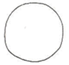 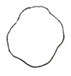 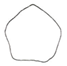 123redondoentre redondo y angularangular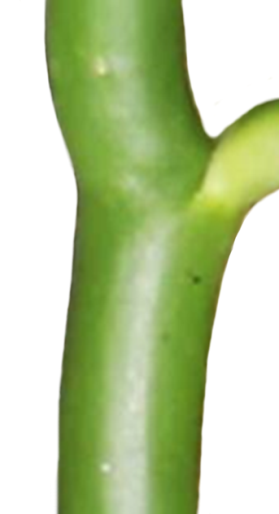 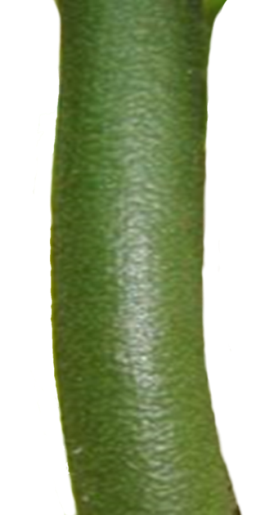 19suaveáspero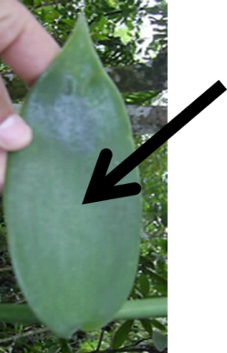 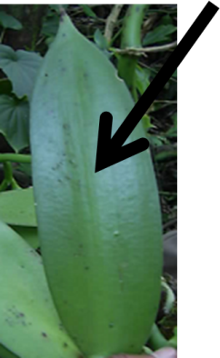 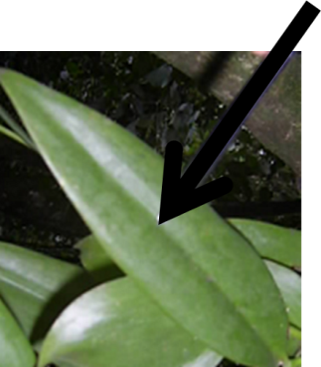 123débilmediafuerte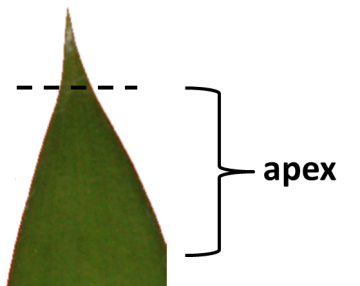 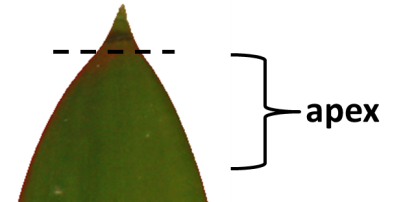 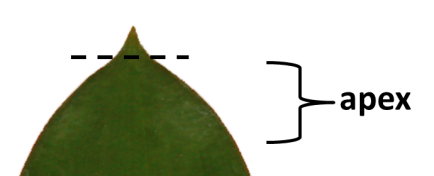 123agudoobtusoredondeado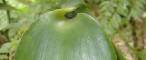 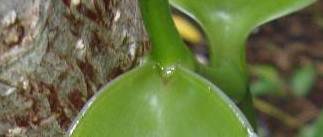 12amplexicauleatenuada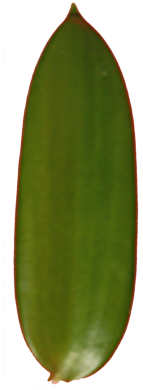 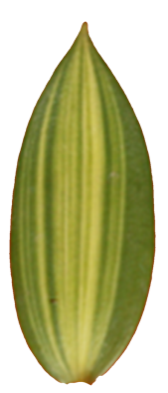 19ausentepresente	parte más ancha	 	parte más ancha	 	parte más ancha	 por debajo de la mitadpor debajo de la mitaden la mitadancha (baja)		anchura (relación longitud/anchura)	 	estrecha (alta)ancha (baja)		anchura (relación longitud/anchura)	 	estrecha (alta)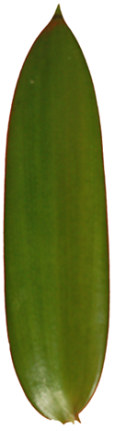 7altaancha (baja)		anchura (relación longitud/anchura)	 	estrecha (alta)ancha (baja)		anchura (relación longitud/anchura)	 	estrecha (alta)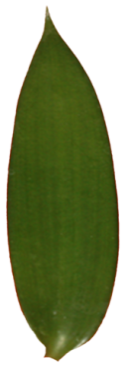 5mediaancha (baja)		anchura (relación longitud/anchura)	 	estrecha (alta)ancha (baja)		anchura (relación longitud/anchura)	 	estrecha (alta)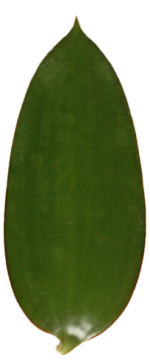 3baja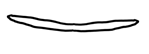 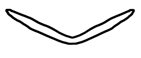 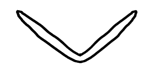 123plano o ligeramente cóncavomoderadamente cóncavomuy cóncavo< parte más ancha >< parte más ancha >< parte más ancha >< parte más ancha >por debajo de la mitadpor debajo de la mitaden la mitadpor encima de la mitad< perfil lateral >lados planos paralelos4oblongo< perfil lateral >redondeado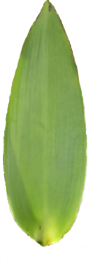 1oval estrecho2oval medio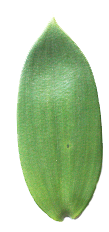 3elíptico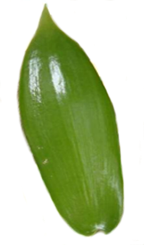 5oboval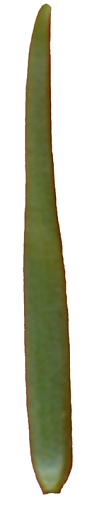 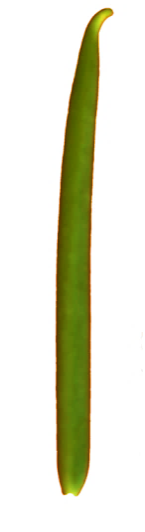 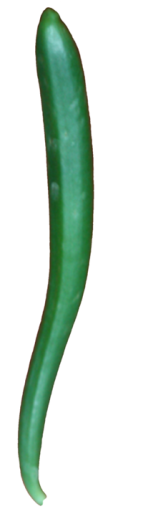 123ovaloblongooboval	parte más ancha		parte más ancha		parte más ancha		parte más ancha	por debajo de la mitadpor debajo de la mitadpor debajo de la mitaden la mitadancha (baja)	anchura (relación longitud/anchura)	 estrecha (alta)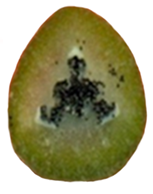 3oval medio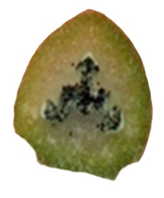 4en forma de llana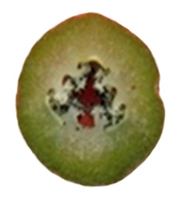 6elípticoancha (baja)	anchura (relación longitud/anchura)	 estrecha (alta)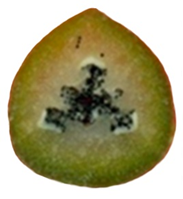 2oval ancho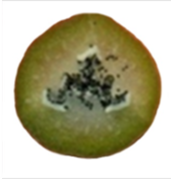 5circularancha (baja)	anchura (relación longitud/anchura)	 estrecha (alta)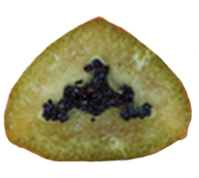 1triangularCUESTIONARIO TÉCNICOCUESTIONARIO TÉCNICOCUESTIONARIO TÉCNICOCUESTIONARIO TÉCNICOPágina {x} de {y}Página {x} de {y}Número de referencia:Número de referencia:Número de referencia:Número de referencia:Número de referencia:Número de referencia:Fecha de la solicitud:Fecha de la solicitud:Fecha de la solicitud:Fecha de la solicitud:Fecha de la solicitud:Fecha de la solicitud:(no debe ser rellenado por el solicitante)(no debe ser rellenado por el solicitante)(no debe ser rellenado por el solicitante)(no debe ser rellenado por el solicitante)(no debe ser rellenado por el solicitante)(no debe ser rellenado por el solicitante)CUESTIONARIO TÉCNICO
rellénese junto con la solicitud de derechos de obtentorCUESTIONARIO TÉCNICO
rellénese junto con la solicitud de derechos de obtentorCUESTIONARIO TÉCNICO
rellénese junto con la solicitud de derechos de obtentorCUESTIONARIO TÉCNICO
rellénese junto con la solicitud de derechos de obtentorCUESTIONARIO TÉCNICO
rellénese junto con la solicitud de derechos de obtentorCUESTIONARIO TÉCNICO
rellénese junto con la solicitud de derechos de obtentorCUESTIONARIO TÉCNICO
rellénese junto con la solicitud de derechos de obtentorCUESTIONARIO TÉCNICO
rellénese junto con la solicitud de derechos de obtentorCUESTIONARIO TÉCNICO
rellénese junto con la solicitud de derechos de obtentorCUESTIONARIO TÉCNICO
rellénese junto con la solicitud de derechos de obtentorCUESTIONARIO TÉCNICO
rellénese junto con la solicitud de derechos de obtentorCUESTIONARIO TÉCNICO
rellénese junto con la solicitud de derechos de obtentor1.	Objeto del Cuestionario Técnico1.	Objeto del Cuestionario Técnico1.	Objeto del Cuestionario Técnico1.	Objeto del Cuestionario Técnico1.	Objeto del Cuestionario Técnico1.	Objeto del Cuestionario Técnico1.	Objeto del Cuestionario Técnico1.	Objeto del Cuestionario Técnico1.	Objeto del Cuestionario Técnico1.	Objeto del Cuestionario Técnico1.	Objeto del Cuestionario Técnico1.	Objeto del Cuestionario Técnico1.1.1	Nombre botánico1.1.1	Nombre botánico1.1.1	Nombre botánicoVanilla planifolia Jacks.Vanilla planifolia Jacks.Vanilla planifolia Jacks.Vanilla planifolia Jacks.Vanilla planifolia Jacks.Vanilla planifolia Jacks.Vanilla planifolia Jacks.[   ][   ]1.1.2	Nombre común1.1.2	Nombre común1.1.2	Nombre comúnVainillaVainillaVainillaVainillaVainillaVainillaVainilla1.2.1	Nombre botánico1.2.1	Nombre botánico1.2.1	Nombre botánicoVanilla planifolia Jacks. x Vanilla odorataVanilla planifolia Jacks. x Vanilla odorataVanilla planifolia Jacks. x Vanilla odorataVanilla planifolia Jacks. x Vanilla odorataVanilla planifolia Jacks. x Vanilla odorataVanilla planifolia Jacks. x Vanilla odorataVanilla planifolia Jacks. x Vanilla odorata[   ][   ]1.2.2	Nombre común1.2.2	Nombre común1.2.2	Nombre común1.3.1	Nombre botánico1.3.1	Nombre botánico1.3.1	Nombre botánicoVanilla planifolia Jacks. x Vanilla bahianaVanilla planifolia Jacks. x Vanilla bahianaVanilla planifolia Jacks. x Vanilla bahianaVanilla planifolia Jacks. x Vanilla bahianaVanilla planifolia Jacks. x Vanilla bahianaVanilla planifolia Jacks. x Vanilla bahianaVanilla planifolia Jacks. x Vanilla bahiana[   ][   ]1.3.2	Nombre común1.3.2	Nombre común1.3.2	Nombre común1.4.1	Nombre botánico1.4.1	Nombre botánico1.4.1	Nombre botánicoVanilla planifolia Jacks. x Vanilla pomponaVanilla planifolia Jacks. x Vanilla pomponaVanilla planifolia Jacks. x Vanilla pomponaVanilla planifolia Jacks. x Vanilla pomponaVanilla planifolia Jacks. x Vanilla pomponaVanilla planifolia Jacks. x Vanilla pomponaVanilla planifolia Jacks. x Vanilla pompona[   ][   ]1.4.2	Nombre común1.4.2	Nombre común1.4.2	Nombre común1.5.1	Nombre botánico1.5.1	Nombre botánico1.5.1	Nombre botánicoVanilla planifolia Jacks. x Vanilla phaeanthaVanilla planifolia Jacks. x Vanilla phaeanthaVanilla planifolia Jacks. x Vanilla phaeanthaVanilla planifolia Jacks. x Vanilla phaeanthaVanilla planifolia Jacks. x Vanilla phaeanthaVanilla planifolia Jacks. x Vanilla phaeanthaVanilla planifolia Jacks. x Vanilla phaeantha[   ][   ]1.5.2	Nombre común1.5.2	Nombre común1.5.2	Nombre común1.6.1	Nombre botánico1.6.1	Nombre botánico1.6.1	Nombre botánicoVanilla planifolia Jacks. x Vanilla tahitensisVanilla planifolia Jacks. x Vanilla tahitensisVanilla planifolia Jacks. x Vanilla tahitensisVanilla planifolia Jacks. x Vanilla tahitensisVanilla planifolia Jacks. x Vanilla tahitensisVanilla planifolia Jacks. x Vanilla tahitensisVanilla planifolia Jacks. x Vanilla tahitensis[   ][   ]1.6.2	Nombre común1.6.2	Nombre común1.6.2	Nombre común2.	Solicitante2.	Solicitante2.	Solicitante2.	Solicitante2.	Solicitante2.	Solicitante2.	Solicitante2.	Solicitante2.	Solicitante2.	Solicitante2.	Solicitante2.	SolicitanteNombreNombreNombreDirecciónDirecciónDirecciónNúmero de teléfonoNúmero de teléfonoNúmero de teléfonoNúmero de faxNúmero de faxNúmero de faxDirección de correo-eDirección de correo-eDirección de correo-eObtentor (si no es el solicitante)Obtentor (si no es el solicitante)Obtentor (si no es el solicitante)3.	Denominación propuesta y referencia del obtentor3.	Denominación propuesta y referencia del obtentor3.	Denominación propuesta y referencia del obtentor3.	Denominación propuesta y referencia del obtentor3.	Denominación propuesta y referencia del obtentor3.	Denominación propuesta y referencia del obtentor3.	Denominación propuesta y referencia del obtentor3.	Denominación propuesta y referencia del obtentor3.	Denominación propuesta y referencia del obtentor3.	Denominación propuesta y referencia del obtentor3.	Denominación propuesta y referencia del obtentor3.	Denominación propuesta y referencia del obtentorDenominación propuestaDenominación propuestaDenominación propuesta	(si procede)	(si procede)	(si procede)Referencia del obtentorReferencia del obtentorReferencia del obtentor#4.	Información sobre el método de obtención y la reproducción de la variedad	4.1 	Método de obtención#4.	Información sobre el método de obtención y la reproducción de la variedad	4.1 	Método de obtención#4.	Información sobre el método de obtención y la reproducción de la variedad	4.1 	Método de obtención#4.	Información sobre el método de obtención y la reproducción de la variedad	4.1 	Método de obtención#4.	Información sobre el método de obtención y la reproducción de la variedad	4.1 	Método de obtención#4.	Información sobre el método de obtención y la reproducción de la variedad	4.1 	Método de obtención#4.	Información sobre el método de obtención y la reproducción de la variedad	4.1 	Método de obtención#4.	Información sobre el método de obtención y la reproducción de la variedad	4.1 	Método de obtención#4.	Información sobre el método de obtención y la reproducción de la variedad	4.1 	Método de obtención#4.	Información sobre el método de obtención y la reproducción de la variedad	4.1 	Método de obtención#4.	Información sobre el método de obtención y la reproducción de la variedad	4.1 	Método de obtención#4.	Información sobre el método de obtención y la reproducción de la variedad	4.1 	Método de obtenciónVariedad resultante de:4.1.1	Cruzamientoa)	cruzamiento controlado	[    ]	(sírvase mencionar las variedades parentales)(…………………..……………..…)	x	(……………..…………………..…)línea parental femenina		línea parental masculinab)	cruzamiento parcialmente desconocido	[    ]	(sírvase mencionar la variedad o variedades parentales conocidas)(…………………..……………..…)	x	(……………..…………………..…)línea parental femenina		línea parental masculinac)	cruzamiento desconocido	[    ]Variedad resultante de:4.1.1	Cruzamientoa)	cruzamiento controlado	[    ]	(sírvase mencionar las variedades parentales)(…………………..……………..…)	x	(……………..…………………..…)línea parental femenina		línea parental masculinab)	cruzamiento parcialmente desconocido	[    ]	(sírvase mencionar la variedad o variedades parentales conocidas)(…………………..……………..…)	x	(……………..…………………..…)línea parental femenina		línea parental masculinac)	cruzamiento desconocido	[    ]Variedad resultante de:4.1.1	Cruzamientoa)	cruzamiento controlado	[    ]	(sírvase mencionar las variedades parentales)(…………………..……………..…)	x	(……………..…………………..…)línea parental femenina		línea parental masculinab)	cruzamiento parcialmente desconocido	[    ]	(sírvase mencionar la variedad o variedades parentales conocidas)(…………………..……………..…)	x	(……………..…………………..…)línea parental femenina		línea parental masculinac)	cruzamiento desconocido	[    ]Variedad resultante de:4.1.1	Cruzamientoa)	cruzamiento controlado	[    ]	(sírvase mencionar las variedades parentales)(…………………..……………..…)	x	(……………..…………………..…)línea parental femenina		línea parental masculinab)	cruzamiento parcialmente desconocido	[    ]	(sírvase mencionar la variedad o variedades parentales conocidas)(…………………..……………..…)	x	(……………..…………………..…)línea parental femenina		línea parental masculinac)	cruzamiento desconocido	[    ]Variedad resultante de:4.1.1	Cruzamientoa)	cruzamiento controlado	[    ]	(sírvase mencionar las variedades parentales)(…………………..……………..…)	x	(……………..…………………..…)línea parental femenina		línea parental masculinab)	cruzamiento parcialmente desconocido	[    ]	(sírvase mencionar la variedad o variedades parentales conocidas)(…………………..……………..…)	x	(……………..…………………..…)línea parental femenina		línea parental masculinac)	cruzamiento desconocido	[    ]Variedad resultante de:4.1.1	Cruzamientoa)	cruzamiento controlado	[    ]	(sírvase mencionar las variedades parentales)(…………………..……………..…)	x	(……………..…………………..…)línea parental femenina		línea parental masculinab)	cruzamiento parcialmente desconocido	[    ]	(sírvase mencionar la variedad o variedades parentales conocidas)(…………………..……………..…)	x	(……………..…………………..…)línea parental femenina		línea parental masculinac)	cruzamiento desconocido	[    ]Variedad resultante de:4.1.1	Cruzamientoa)	cruzamiento controlado	[    ]	(sírvase mencionar las variedades parentales)(…………………..……………..…)	x	(……………..…………………..…)línea parental femenina		línea parental masculinab)	cruzamiento parcialmente desconocido	[    ]	(sírvase mencionar la variedad o variedades parentales conocidas)(…………………..……………..…)	x	(……………..…………………..…)línea parental femenina		línea parental masculinac)	cruzamiento desconocido	[    ]Variedad resultante de:4.1.1	Cruzamientoa)	cruzamiento controlado	[    ]	(sírvase mencionar las variedades parentales)(…………………..……………..…)	x	(……………..…………………..…)línea parental femenina		línea parental masculinab)	cruzamiento parcialmente desconocido	[    ]	(sírvase mencionar la variedad o variedades parentales conocidas)(…………………..……………..…)	x	(……………..…………………..…)línea parental femenina		línea parental masculinac)	cruzamiento desconocido	[    ]Variedad resultante de:4.1.1	Cruzamientoa)	cruzamiento controlado	[    ]	(sírvase mencionar las variedades parentales)(…………………..……………..…)	x	(……………..…………………..…)línea parental femenina		línea parental masculinab)	cruzamiento parcialmente desconocido	[    ]	(sírvase mencionar la variedad o variedades parentales conocidas)(…………………..……………..…)	x	(……………..…………………..…)línea parental femenina		línea parental masculinac)	cruzamiento desconocido	[    ]Variedad resultante de:4.1.1	Cruzamientoa)	cruzamiento controlado	[    ]	(sírvase mencionar las variedades parentales)(…………………..……………..…)	x	(……………..…………………..…)línea parental femenina		línea parental masculinab)	cruzamiento parcialmente desconocido	[    ]	(sírvase mencionar la variedad o variedades parentales conocidas)(…………………..……………..…)	x	(……………..…………………..…)línea parental femenina		línea parental masculinac)	cruzamiento desconocido	[    ]Variedad resultante de:4.1.1	Cruzamientoa)	cruzamiento controlado	[    ]	(sírvase mencionar las variedades parentales)(…………………..……………..…)	x	(……………..…………………..…)línea parental femenina		línea parental masculinab)	cruzamiento parcialmente desconocido	[    ]	(sírvase mencionar la variedad o variedades parentales conocidas)(…………………..……………..…)	x	(……………..…………………..…)línea parental femenina		línea parental masculinac)	cruzamiento desconocido	[    ]Variedad resultante de:4.1.1	Cruzamientoa)	cruzamiento controlado	[    ]	(sírvase mencionar las variedades parentales)(…………………..……………..…)	x	(……………..…………………..…)línea parental femenina		línea parental masculinab)	cruzamiento parcialmente desconocido	[    ]	(sírvase mencionar la variedad o variedades parentales conocidas)(…………………..……………..…)	x	(……………..…………………..…)línea parental femenina		línea parental masculinac)	cruzamiento desconocido	[    ]4.1.2	Mutación	[    ](sírvase mencionar la variedad parental)	4.1.2	Mutación	[    ](sírvase mencionar la variedad parental)	4.1.2	Mutación	[    ](sírvase mencionar la variedad parental)	4.1.2	Mutación	[    ](sírvase mencionar la variedad parental)	4.1.2	Mutación	[    ](sírvase mencionar la variedad parental)	4.1.2	Mutación	[    ](sírvase mencionar la variedad parental)	4.1.2	Mutación	[    ](sírvase mencionar la variedad parental)	4.1.2	Mutación	[    ](sírvase mencionar la variedad parental)	4.1.2	Mutación	[    ](sírvase mencionar la variedad parental)	4.1.2	Mutación	[    ](sírvase mencionar la variedad parental)	4.1.2	Mutación	[    ](sírvase mencionar la variedad parental)	4.1.2	Mutación	[    ](sírvase mencionar la variedad parental)	4.1.3	Descubrimiento y desarrollo	[    ](sírvase mencionar dónde y cuándo ha sido descubierta y
cómo ha sido desarrollada la variedad)4.1.3	Descubrimiento y desarrollo	[    ](sírvase mencionar dónde y cuándo ha sido descubierta y
cómo ha sido desarrollada la variedad)4.1.3	Descubrimiento y desarrollo	[    ](sírvase mencionar dónde y cuándo ha sido descubierta y
cómo ha sido desarrollada la variedad)4.1.3	Descubrimiento y desarrollo	[    ](sírvase mencionar dónde y cuándo ha sido descubierta y
cómo ha sido desarrollada la variedad)4.1.3	Descubrimiento y desarrollo	[    ](sírvase mencionar dónde y cuándo ha sido descubierta y
cómo ha sido desarrollada la variedad)4.1.3	Descubrimiento y desarrollo	[    ](sírvase mencionar dónde y cuándo ha sido descubierta y
cómo ha sido desarrollada la variedad)4.1.3	Descubrimiento y desarrollo	[    ](sírvase mencionar dónde y cuándo ha sido descubierta y
cómo ha sido desarrollada la variedad)4.1.3	Descubrimiento y desarrollo	[    ](sírvase mencionar dónde y cuándo ha sido descubierta y
cómo ha sido desarrollada la variedad)4.1.3	Descubrimiento y desarrollo	[    ](sírvase mencionar dónde y cuándo ha sido descubierta y
cómo ha sido desarrollada la variedad)4.1.3	Descubrimiento y desarrollo	[    ](sírvase mencionar dónde y cuándo ha sido descubierta y
cómo ha sido desarrollada la variedad)4.1.3	Descubrimiento y desarrollo	[    ](sírvase mencionar dónde y cuándo ha sido descubierta y
cómo ha sido desarrollada la variedad)4.1.3	Descubrimiento y desarrollo	[    ](sírvase mencionar dónde y cuándo ha sido descubierta y
cómo ha sido desarrollada la variedad)4.1.4	Otros	[    ](Sírvase dar detalles)4.1.4	Otros	[    ](Sírvase dar detalles)4.1.4	Otros	[    ](Sírvase dar detalles)4.1.4	Otros	[    ](Sírvase dar detalles)4.1.4	Otros	[    ](Sírvase dar detalles)4.1.4	Otros	[    ](Sírvase dar detalles)4.1.4	Otros	[    ](Sírvase dar detalles)4.1.4	Otros	[    ](Sírvase dar detalles)4.1.4	Otros	[    ](Sírvase dar detalles)4.1.4	Otros	[    ](Sírvase dar detalles)4.1.4	Otros	[    ](Sírvase dar detalles)4.1.4	Otros	[    ](Sírvase dar detalles)	4.2	Método de reproducción de la variedad	4.2	Método de reproducción de la variedad	4.2	Método de reproducción de la variedad	4.2	Método de reproducción de la variedad	4.2	Método de reproducción de la variedad	4.2	Método de reproducción de la variedad	4.2	Método de reproducción de la variedad	4.2	Método de reproducción de la variedad	4.2	Método de reproducción de la variedad	4.2	Método de reproducción de la variedad	4.2	Método de reproducción de la variedad	4.2	Método de reproducción de la variedad4.2.1	Variedades propagadas mediante semillasa)	Autopolinización	[   ]b)	Polinización cruzada	 i)	población		[   ]	ii)	variedad sintética	[   ]c)	Híbrido	[   ]d)	Otras	[   ](sírvase dar detalles)”4.2.2	Multiplicación vegetativaa)	Esquejes	[   ]b)	Multiplicación in vitro	[   ]c)	Injerto		[   ]d)	Otras (sírvase indicar el método)	[   ]4.2.1	Variedades propagadas mediante semillasa)	Autopolinización	[   ]b)	Polinización cruzada	 i)	población		[   ]	ii)	variedad sintética	[   ]c)	Híbrido	[   ]d)	Otras	[   ](sírvase dar detalles)”4.2.2	Multiplicación vegetativaa)	Esquejes	[   ]b)	Multiplicación in vitro	[   ]c)	Injerto		[   ]d)	Otras (sírvase indicar el método)	[   ]4.2.1	Variedades propagadas mediante semillasa)	Autopolinización	[   ]b)	Polinización cruzada	 i)	población		[   ]	ii)	variedad sintética	[   ]c)	Híbrido	[   ]d)	Otras	[   ](sírvase dar detalles)”4.2.2	Multiplicación vegetativaa)	Esquejes	[   ]b)	Multiplicación in vitro	[   ]c)	Injerto		[   ]d)	Otras (sírvase indicar el método)	[   ]4.2.1	Variedades propagadas mediante semillasa)	Autopolinización	[   ]b)	Polinización cruzada	 i)	población		[   ]	ii)	variedad sintética	[   ]c)	Híbrido	[   ]d)	Otras	[   ](sírvase dar detalles)”4.2.2	Multiplicación vegetativaa)	Esquejes	[   ]b)	Multiplicación in vitro	[   ]c)	Injerto		[   ]d)	Otras (sírvase indicar el método)	[   ]4.2.1	Variedades propagadas mediante semillasa)	Autopolinización	[   ]b)	Polinización cruzada	 i)	población		[   ]	ii)	variedad sintética	[   ]c)	Híbrido	[   ]d)	Otras	[   ](sírvase dar detalles)”4.2.2	Multiplicación vegetativaa)	Esquejes	[   ]b)	Multiplicación in vitro	[   ]c)	Injerto		[   ]d)	Otras (sírvase indicar el método)	[   ]4.2.1	Variedades propagadas mediante semillasa)	Autopolinización	[   ]b)	Polinización cruzada	 i)	población		[   ]	ii)	variedad sintética	[   ]c)	Híbrido	[   ]d)	Otras	[   ](sírvase dar detalles)”4.2.2	Multiplicación vegetativaa)	Esquejes	[   ]b)	Multiplicación in vitro	[   ]c)	Injerto		[   ]d)	Otras (sírvase indicar el método)	[   ]4.2.1	Variedades propagadas mediante semillasa)	Autopolinización	[   ]b)	Polinización cruzada	 i)	población		[   ]	ii)	variedad sintética	[   ]c)	Híbrido	[   ]d)	Otras	[   ](sírvase dar detalles)”4.2.2	Multiplicación vegetativaa)	Esquejes	[   ]b)	Multiplicación in vitro	[   ]c)	Injerto		[   ]d)	Otras (sírvase indicar el método)	[   ]4.2.1	Variedades propagadas mediante semillasa)	Autopolinización	[   ]b)	Polinización cruzada	 i)	población		[   ]	ii)	variedad sintética	[   ]c)	Híbrido	[   ]d)	Otras	[   ](sírvase dar detalles)”4.2.2	Multiplicación vegetativaa)	Esquejes	[   ]b)	Multiplicación in vitro	[   ]c)	Injerto		[   ]d)	Otras (sírvase indicar el método)	[   ]4.2.1	Variedades propagadas mediante semillasa)	Autopolinización	[   ]b)	Polinización cruzada	 i)	población		[   ]	ii)	variedad sintética	[   ]c)	Híbrido	[   ]d)	Otras	[   ](sírvase dar detalles)”4.2.2	Multiplicación vegetativaa)	Esquejes	[   ]b)	Multiplicación in vitro	[   ]c)	Injerto		[   ]d)	Otras (sírvase indicar el método)	[   ]4.2.1	Variedades propagadas mediante semillasa)	Autopolinización	[   ]b)	Polinización cruzada	 i)	población		[   ]	ii)	variedad sintética	[   ]c)	Híbrido	[   ]d)	Otras	[   ](sírvase dar detalles)”4.2.2	Multiplicación vegetativaa)	Esquejes	[   ]b)	Multiplicación in vitro	[   ]c)	Injerto		[   ]d)	Otras (sírvase indicar el método)	[   ]4.2.1	Variedades propagadas mediante semillasa)	Autopolinización	[   ]b)	Polinización cruzada	 i)	población		[   ]	ii)	variedad sintética	[   ]c)	Híbrido	[   ]d)	Otras	[   ](sírvase dar detalles)”4.2.2	Multiplicación vegetativaa)	Esquejes	[   ]b)	Multiplicación in vitro	[   ]c)	Injerto		[   ]d)	Otras (sírvase indicar el método)	[   ]4.2.1	Variedades propagadas mediante semillasa)	Autopolinización	[   ]b)	Polinización cruzada	 i)	población		[   ]	ii)	variedad sintética	[   ]c)	Híbrido	[   ]d)	Otras	[   ](sírvase dar detalles)”4.2.2	Multiplicación vegetativaa)	Esquejes	[   ]b)	Multiplicación in vitro	[   ]c)	Injerto		[   ]d)	Otras (sírvase indicar el método)	[   ]5.	Caracteres de la variedad que se deben indicar (el número entre paréntesis indica el carácter correspondiente en las directrices de examen;  especifíquese la nota apropiada)5.	Caracteres de la variedad que se deben indicar (el número entre paréntesis indica el carácter correspondiente en las directrices de examen;  especifíquese la nota apropiada)5.	Caracteres de la variedad que se deben indicar (el número entre paréntesis indica el carácter correspondiente en las directrices de examen;  especifíquese la nota apropiada)5.	Caracteres de la variedad que se deben indicar (el número entre paréntesis indica el carácter correspondiente en las directrices de examen;  especifíquese la nota apropiada)5.	Caracteres de la variedad que se deben indicar (el número entre paréntesis indica el carácter correspondiente en las directrices de examen;  especifíquese la nota apropiada)5.	Caracteres de la variedad que se deben indicar (el número entre paréntesis indica el carácter correspondiente en las directrices de examen;  especifíquese la nota apropiada)5.	Caracteres de la variedad que se deben indicar (el número entre paréntesis indica el carácter correspondiente en las directrices de examen;  especifíquese la nota apropiada)5.	Caracteres de la variedad que se deben indicar (el número entre paréntesis indica el carácter correspondiente en las directrices de examen;  especifíquese la nota apropiada)5.	Caracteres de la variedad que se deben indicar (el número entre paréntesis indica el carácter correspondiente en las directrices de examen;  especifíquese la nota apropiada)5.	Caracteres de la variedad que se deben indicar (el número entre paréntesis indica el carácter correspondiente en las directrices de examen;  especifíquese la nota apropiada)5.	Caracteres de la variedad que se deben indicar (el número entre paréntesis indica el carácter correspondiente en las directrices de examen;  especifíquese la nota apropiada)5.	Caracteres de la variedad que se deben indicar (el número entre paréntesis indica el carácter correspondiente en las directrices de examen;  especifíquese la nota apropiada)CaracteresCaracteresCaracteresCaracteresCaracteresCaracteresEjemplos Ejemplos Ejemplos Ejemplos Nota5.1
(1)Tallo: intensidad del color verdeTallo: intensidad del color verdeTallo: intensidad del color verdeTallo: intensidad del color verdeTallo: intensidad del color verdeTallo: intensidad del color verdeclaroclaroclaroclaroclaroclaroAcamayaAcamayaAcamayaAcamaya1[  ]mediomediomediomediomediomedioOreja de Burro, Princesa, TotonakuOreja de Burro, Princesa, TotonakuOreja de Burro, Princesa, TotonakuOreja de Burro, Princesa, Totonaku2[  ]oscurooscurooscurooscurooscurooscuroAmarela, EspadaAmarela, EspadaAmarela, EspadaAmarela, Espada3[  ]5.2
(12)Hoja: variegaciónHoja: variegaciónHoja: variegaciónHoja: variegaciónHoja: variegaciónHoja: variegaciónausenteausenteausenteausenteausenteausenteOreja de Burro, TotonakuOreja de Burro, TotonakuOreja de Burro, TotonakuOreja de Burro, Totonaku1[  ]presentepresentepresentepresentepresentepresenteAcamayaAcamayaAcamayaAcamaya9[  ]5.3
(13)Hoja: intensidad del color verdeHoja: intensidad del color verdeHoja: intensidad del color verdeHoja: intensidad del color verdeHoja: intensidad del color verdeHoja: intensidad del color verdeclaro claro claro claro claro claro Oreja de BurroOreja de BurroOreja de BurroOreja de Burro1[  ]medio medio medio medio medio medio TotonakuTotonakuTotonakuTotonaku2[  ]oscuro oscuro oscuro oscuro oscuro oscuro AmarelaAmarelaAmarelaAmarela3[  ]5.4
(20)Hoja: formaHoja: formaHoja: formaHoja: formaHoja: formaHoja: formaoval estrechooval estrechooval estrechooval estrechooval estrechooval estrechoEspadaEspadaEspadaEspada1[  ]oval mediooval mediooval mediooval mediooval mediooval medio2[  ]elípticoelípticoelípticoelípticoelípticoelípticoPrincesaPrincesaPrincesaPrincesa3[  ]oblongooblongooblongooblongooblongooblongoAcamaya, TotonakuAcamaya, TotonakuAcamaya, TotonakuAcamaya, Totonaku4[  ]obovalobovalobovalobovalobovalobovalOreja de BurroOreja de BurroOreja de BurroOreja de Burro5[  ]5.5
(27)Fruto: longitudFruto: longitudFruto: longitudFruto: longitudFruto: longitudFruto: longitudmuy cortomuy cortomuy cortomuy cortomuy cortomuy corto1[  ]de muy corto a cortode muy corto a cortode muy corto a cortode muy corto a cortode muy corto a cortode muy corto a corto2[  ]cortocortocortocortocortocortoAcamayaAcamayaAcamayaAcamaya3[  ]de corto a mediode corto a mediode corto a mediode corto a mediode corto a mediode corto a medio4[  ]mediomediomediomediomediomedioTotonakuTotonakuTotonakuTotonaku5[  ]de medio a largode medio a largode medio a largode medio a largode medio a largode medio a largo6[  ]largolargolargolargolargolargoAmarelaAmarelaAmarelaAmarela7[  ]de largo a muy largode largo a muy largode largo a muy largode largo a muy largode largo a muy largode largo a muy largo8[  ]muy largomuy largomuy largomuy largomuy largomuy largo9[  ]6.	Variedades similares y diferencias con respecto a esas variedadesSírvase utilizar la tabla y el recuadro de comentarios siguientes para suministrar información acerca de la diferencia entre su variedad candidata y la variedad o variedades que, a su leal saber y entender, es o son más similares.  Esta información puede ser útil para que las autoridades encargadas del examen realicen el examen de la distinción.6.	Variedades similares y diferencias con respecto a esas variedadesSírvase utilizar la tabla y el recuadro de comentarios siguientes para suministrar información acerca de la diferencia entre su variedad candidata y la variedad o variedades que, a su leal saber y entender, es o son más similares.  Esta información puede ser útil para que las autoridades encargadas del examen realicen el examen de la distinción.6.	Variedades similares y diferencias con respecto a esas variedadesSírvase utilizar la tabla y el recuadro de comentarios siguientes para suministrar información acerca de la diferencia entre su variedad candidata y la variedad o variedades que, a su leal saber y entender, es o son más similares.  Esta información puede ser útil para que las autoridades encargadas del examen realicen el examen de la distinción.6.	Variedades similares y diferencias con respecto a esas variedadesSírvase utilizar la tabla y el recuadro de comentarios siguientes para suministrar información acerca de la diferencia entre su variedad candidata y la variedad o variedades que, a su leal saber y entender, es o son más similares.  Esta información puede ser útil para que las autoridades encargadas del examen realicen el examen de la distinción.6.	Variedades similares y diferencias con respecto a esas variedadesSírvase utilizar la tabla y el recuadro de comentarios siguientes para suministrar información acerca de la diferencia entre su variedad candidata y la variedad o variedades que, a su leal saber y entender, es o son más similares.  Esta información puede ser útil para que las autoridades encargadas del examen realicen el examen de la distinción.6.	Variedades similares y diferencias con respecto a esas variedadesSírvase utilizar la tabla y el recuadro de comentarios siguientes para suministrar información acerca de la diferencia entre su variedad candidata y la variedad o variedades que, a su leal saber y entender, es o son más similares.  Esta información puede ser útil para que las autoridades encargadas del examen realicen el examen de la distinción.6.	Variedades similares y diferencias con respecto a esas variedadesSírvase utilizar la tabla y el recuadro de comentarios siguientes para suministrar información acerca de la diferencia entre su variedad candidata y la variedad o variedades que, a su leal saber y entender, es o son más similares.  Esta información puede ser útil para que las autoridades encargadas del examen realicen el examen de la distinción.6.	Variedades similares y diferencias con respecto a esas variedadesSírvase utilizar la tabla y el recuadro de comentarios siguientes para suministrar información acerca de la diferencia entre su variedad candidata y la variedad o variedades que, a su leal saber y entender, es o son más similares.  Esta información puede ser útil para que las autoridades encargadas del examen realicen el examen de la distinción.6.	Variedades similares y diferencias con respecto a esas variedadesSírvase utilizar la tabla y el recuadro de comentarios siguientes para suministrar información acerca de la diferencia entre su variedad candidata y la variedad o variedades que, a su leal saber y entender, es o son más similares.  Esta información puede ser útil para que las autoridades encargadas del examen realicen el examen de la distinción.6.	Variedades similares y diferencias con respecto a esas variedadesSírvase utilizar la tabla y el recuadro de comentarios siguientes para suministrar información acerca de la diferencia entre su variedad candidata y la variedad o variedades que, a su leal saber y entender, es o son más similares.  Esta información puede ser útil para que las autoridades encargadas del examen realicen el examen de la distinción.6.	Variedades similares y diferencias con respecto a esas variedadesSírvase utilizar la tabla y el recuadro de comentarios siguientes para suministrar información acerca de la diferencia entre su variedad candidata y la variedad o variedades que, a su leal saber y entender, es o son más similares.  Esta información puede ser útil para que las autoridades encargadas del examen realicen el examen de la distinción.6.	Variedades similares y diferencias con respecto a esas variedadesSírvase utilizar la tabla y el recuadro de comentarios siguientes para suministrar información acerca de la diferencia entre su variedad candidata y la variedad o variedades que, a su leal saber y entender, es o son más similares.  Esta información puede ser útil para que las autoridades encargadas del examen realicen el examen de la distinción.Denominación de la variedad o variedades similares a su variedad candidataDenominación de la variedad o variedades similares a su variedad candidataCaracteres respecto de los que su variedad candidata difiere de las variedades similaresCaracteres respecto de los que su variedad candidata difiere de las variedades similaresCaracteres respecto de los que su variedad candidata difiere de las variedades similaresDescriba la expresión de los caracteres de las variedades similaresDescriba la expresión de los caracteres de las variedades similaresDescriba la expresión de los caracteres de las variedades similaresDescriba la expresión de los caracteres de su variedad candidataDescriba la expresión de los caracteres de su variedad candidataDescriba la expresión de los caracteres de su variedad candidataDescriba la expresión de los caracteres de su variedad candidataEjemploEjemploFruto: longitudFruto: longitudFruto: longitudcortocortocortolargolargolargolargoComentarios:Comentarios:Comentarios:Comentarios:Comentarios:Comentarios:Comentarios:Comentarios:Comentarios:Comentarios:Comentarios:Comentarios:#7.	Información complementaria que pueda facilitar el examen de la variedad7.1	Además de la información suministrada en los Capítulos 5 y 6, ¿existen caracteres adicionales que puedan contribuir a distinguir la variedad?Si	[   ]			No	[   ](En caso afirmativo, sírvase especificar)7.2	¿Existen condiciones especiales de cultivo de la variedad o de realización del examen?Si	[   ]			No	[   ](En caso afirmativo, sírvase especificar)7.3	Otra informaciónUna imagen en colores representativa de la variedad deberá adjuntarse al Cuestionario Técnico.#7.	Información complementaria que pueda facilitar el examen de la variedad7.1	Además de la información suministrada en los Capítulos 5 y 6, ¿existen caracteres adicionales que puedan contribuir a distinguir la variedad?Si	[   ]			No	[   ](En caso afirmativo, sírvase especificar)7.2	¿Existen condiciones especiales de cultivo de la variedad o de realización del examen?Si	[   ]			No	[   ](En caso afirmativo, sírvase especificar)7.3	Otra informaciónUna imagen en colores representativa de la variedad deberá adjuntarse al Cuestionario Técnico.#7.	Información complementaria que pueda facilitar el examen de la variedad7.1	Además de la información suministrada en los Capítulos 5 y 6, ¿existen caracteres adicionales que puedan contribuir a distinguir la variedad?Si	[   ]			No	[   ](En caso afirmativo, sírvase especificar)7.2	¿Existen condiciones especiales de cultivo de la variedad o de realización del examen?Si	[   ]			No	[   ](En caso afirmativo, sírvase especificar)7.3	Otra informaciónUna imagen en colores representativa de la variedad deberá adjuntarse al Cuestionario Técnico.#7.	Información complementaria que pueda facilitar el examen de la variedad7.1	Además de la información suministrada en los Capítulos 5 y 6, ¿existen caracteres adicionales que puedan contribuir a distinguir la variedad?Si	[   ]			No	[   ](En caso afirmativo, sírvase especificar)7.2	¿Existen condiciones especiales de cultivo de la variedad o de realización del examen?Si	[   ]			No	[   ](En caso afirmativo, sírvase especificar)7.3	Otra informaciónUna imagen en colores representativa de la variedad deberá adjuntarse al Cuestionario Técnico.#7.	Información complementaria que pueda facilitar el examen de la variedad7.1	Además de la información suministrada en los Capítulos 5 y 6, ¿existen caracteres adicionales que puedan contribuir a distinguir la variedad?Si	[   ]			No	[   ](En caso afirmativo, sírvase especificar)7.2	¿Existen condiciones especiales de cultivo de la variedad o de realización del examen?Si	[   ]			No	[   ](En caso afirmativo, sírvase especificar)7.3	Otra informaciónUna imagen en colores representativa de la variedad deberá adjuntarse al Cuestionario Técnico.#7.	Información complementaria que pueda facilitar el examen de la variedad7.1	Además de la información suministrada en los Capítulos 5 y 6, ¿existen caracteres adicionales que puedan contribuir a distinguir la variedad?Si	[   ]			No	[   ](En caso afirmativo, sírvase especificar)7.2	¿Existen condiciones especiales de cultivo de la variedad o de realización del examen?Si	[   ]			No	[   ](En caso afirmativo, sírvase especificar)7.3	Otra informaciónUna imagen en colores representativa de la variedad deberá adjuntarse al Cuestionario Técnico.#7.	Información complementaria que pueda facilitar el examen de la variedad7.1	Además de la información suministrada en los Capítulos 5 y 6, ¿existen caracteres adicionales que puedan contribuir a distinguir la variedad?Si	[   ]			No	[   ](En caso afirmativo, sírvase especificar)7.2	¿Existen condiciones especiales de cultivo de la variedad o de realización del examen?Si	[   ]			No	[   ](En caso afirmativo, sírvase especificar)7.3	Otra informaciónUna imagen en colores representativa de la variedad deberá adjuntarse al Cuestionario Técnico.#7.	Información complementaria que pueda facilitar el examen de la variedad7.1	Además de la información suministrada en los Capítulos 5 y 6, ¿existen caracteres adicionales que puedan contribuir a distinguir la variedad?Si	[   ]			No	[   ](En caso afirmativo, sírvase especificar)7.2	¿Existen condiciones especiales de cultivo de la variedad o de realización del examen?Si	[   ]			No	[   ](En caso afirmativo, sírvase especificar)7.3	Otra informaciónUna imagen en colores representativa de la variedad deberá adjuntarse al Cuestionario Técnico.#7.	Información complementaria que pueda facilitar el examen de la variedad7.1	Además de la información suministrada en los Capítulos 5 y 6, ¿existen caracteres adicionales que puedan contribuir a distinguir la variedad?Si	[   ]			No	[   ](En caso afirmativo, sírvase especificar)7.2	¿Existen condiciones especiales de cultivo de la variedad o de realización del examen?Si	[   ]			No	[   ](En caso afirmativo, sírvase especificar)7.3	Otra informaciónUna imagen en colores representativa de la variedad deberá adjuntarse al Cuestionario Técnico.#7.	Información complementaria que pueda facilitar el examen de la variedad7.1	Además de la información suministrada en los Capítulos 5 y 6, ¿existen caracteres adicionales que puedan contribuir a distinguir la variedad?Si	[   ]			No	[   ](En caso afirmativo, sírvase especificar)7.2	¿Existen condiciones especiales de cultivo de la variedad o de realización del examen?Si	[   ]			No	[   ](En caso afirmativo, sírvase especificar)7.3	Otra informaciónUna imagen en colores representativa de la variedad deberá adjuntarse al Cuestionario Técnico.#7.	Información complementaria que pueda facilitar el examen de la variedad7.1	Además de la información suministrada en los Capítulos 5 y 6, ¿existen caracteres adicionales que puedan contribuir a distinguir la variedad?Si	[   ]			No	[   ](En caso afirmativo, sírvase especificar)7.2	¿Existen condiciones especiales de cultivo de la variedad o de realización del examen?Si	[   ]			No	[   ](En caso afirmativo, sírvase especificar)7.3	Otra informaciónUna imagen en colores representativa de la variedad deberá adjuntarse al Cuestionario Técnico.#7.	Información complementaria que pueda facilitar el examen de la variedad7.1	Además de la información suministrada en los Capítulos 5 y 6, ¿existen caracteres adicionales que puedan contribuir a distinguir la variedad?Si	[   ]			No	[   ](En caso afirmativo, sírvase especificar)7.2	¿Existen condiciones especiales de cultivo de la variedad o de realización del examen?Si	[   ]			No	[   ](En caso afirmativo, sírvase especificar)7.3	Otra informaciónUna imagen en colores representativa de la variedad deberá adjuntarse al Cuestionario Técnico.8.	Autorización para la diseminación	a)	¿Se exige una autorización previa para poder diseminar la variedad en virtud de la legislación relativa a la protección del medio ambiente y la salud humana y animal?		Si	[   ]	No	[   ]	b)	¿Se ha obtenido dicha autorización?		Si	[   ]	No	[   ]	Si la segunda respuesta es afirmativa, sírvase presentar una copia de la autorización.8.	Autorización para la diseminación	a)	¿Se exige una autorización previa para poder diseminar la variedad en virtud de la legislación relativa a la protección del medio ambiente y la salud humana y animal?		Si	[   ]	No	[   ]	b)	¿Se ha obtenido dicha autorización?		Si	[   ]	No	[   ]	Si la segunda respuesta es afirmativa, sírvase presentar una copia de la autorización.8.	Autorización para la diseminación	a)	¿Se exige una autorización previa para poder diseminar la variedad en virtud de la legislación relativa a la protección del medio ambiente y la salud humana y animal?		Si	[   ]	No	[   ]	b)	¿Se ha obtenido dicha autorización?		Si	[   ]	No	[   ]	Si la segunda respuesta es afirmativa, sírvase presentar una copia de la autorización.8.	Autorización para la diseminación	a)	¿Se exige una autorización previa para poder diseminar la variedad en virtud de la legislación relativa a la protección del medio ambiente y la salud humana y animal?		Si	[   ]	No	[   ]	b)	¿Se ha obtenido dicha autorización?		Si	[   ]	No	[   ]	Si la segunda respuesta es afirmativa, sírvase presentar una copia de la autorización.8.	Autorización para la diseminación	a)	¿Se exige una autorización previa para poder diseminar la variedad en virtud de la legislación relativa a la protección del medio ambiente y la salud humana y animal?		Si	[   ]	No	[   ]	b)	¿Se ha obtenido dicha autorización?		Si	[   ]	No	[   ]	Si la segunda respuesta es afirmativa, sírvase presentar una copia de la autorización.8.	Autorización para la diseminación	a)	¿Se exige una autorización previa para poder diseminar la variedad en virtud de la legislación relativa a la protección del medio ambiente y la salud humana y animal?		Si	[   ]	No	[   ]	b)	¿Se ha obtenido dicha autorización?		Si	[   ]	No	[   ]	Si la segunda respuesta es afirmativa, sírvase presentar una copia de la autorización.8.	Autorización para la diseminación	a)	¿Se exige una autorización previa para poder diseminar la variedad en virtud de la legislación relativa a la protección del medio ambiente y la salud humana y animal?		Si	[   ]	No	[   ]	b)	¿Se ha obtenido dicha autorización?		Si	[   ]	No	[   ]	Si la segunda respuesta es afirmativa, sírvase presentar una copia de la autorización.8.	Autorización para la diseminación	a)	¿Se exige una autorización previa para poder diseminar la variedad en virtud de la legislación relativa a la protección del medio ambiente y la salud humana y animal?		Si	[   ]	No	[   ]	b)	¿Se ha obtenido dicha autorización?		Si	[   ]	No	[   ]	Si la segunda respuesta es afirmativa, sírvase presentar una copia de la autorización.8.	Autorización para la diseminación	a)	¿Se exige una autorización previa para poder diseminar la variedad en virtud de la legislación relativa a la protección del medio ambiente y la salud humana y animal?		Si	[   ]	No	[   ]	b)	¿Se ha obtenido dicha autorización?		Si	[   ]	No	[   ]	Si la segunda respuesta es afirmativa, sírvase presentar una copia de la autorización.8.	Autorización para la diseminación	a)	¿Se exige una autorización previa para poder diseminar la variedad en virtud de la legislación relativa a la protección del medio ambiente y la salud humana y animal?		Si	[   ]	No	[   ]	b)	¿Se ha obtenido dicha autorización?		Si	[   ]	No	[   ]	Si la segunda respuesta es afirmativa, sírvase presentar una copia de la autorización.8.	Autorización para la diseminación	a)	¿Se exige una autorización previa para poder diseminar la variedad en virtud de la legislación relativa a la protección del medio ambiente y la salud humana y animal?		Si	[   ]	No	[   ]	b)	¿Se ha obtenido dicha autorización?		Si	[   ]	No	[   ]	Si la segunda respuesta es afirmativa, sírvase presentar una copia de la autorización.8.	Autorización para la diseminación	a)	¿Se exige una autorización previa para poder diseminar la variedad en virtud de la legislación relativa a la protección del medio ambiente y la salud humana y animal?		Si	[   ]	No	[   ]	b)	¿Se ha obtenido dicha autorización?		Si	[   ]	No	[   ]	Si la segunda respuesta es afirmativa, sírvase presentar una copia de la autorización.9. 	Información sobre el material vegetal que deberá ser examinado o presentado para ser examinado.9.1	La expresión de un carácter o de varios caracteres de una variedad puede verse afectada por factores tales como las plagas y enfermedades, los tratamientos químicos (por ejemplo, retardadores del crecimiento, pesticidas), efectos del cultivo de tejidos, distintos portainjertos y patrones tomados en distintos estados de desarrollo de un árbol, etcétera.9.2	El material vegetal deberá estar exento de todo tratamiento que afecte la expresión de los caracteres de la variedad, salvo autorización en contra o solicitud expresa de las autoridades competentes.  Si el material vegetal ha sido tratado, se deberá indicar en detalle el tratamiento aplicado.  Por consiguiente, sírvase indicar a continuación si, a su leal saber y entender, el material vegetal que será examinado ha estado expuesto a:a)	Microorganismos (por ejemplo, virus, bacterias, fitoplasma)	Si  [   ]	No  [   ]b)	Tratamiento químico (por ejemplo, retardadores del	Si  [   ]	No  [   ]
crecimiento, pesticidas)c)	Cultivo de tejido	Si  [   ]	No  [   ]d)	Otros factores	Si  [   ]	No  [   ]Si ha contestado afirmativamente a alguna de las preguntas sírvase suministrar detalles.9. 	Información sobre el material vegetal que deberá ser examinado o presentado para ser examinado.9.1	La expresión de un carácter o de varios caracteres de una variedad puede verse afectada por factores tales como las plagas y enfermedades, los tratamientos químicos (por ejemplo, retardadores del crecimiento, pesticidas), efectos del cultivo de tejidos, distintos portainjertos y patrones tomados en distintos estados de desarrollo de un árbol, etcétera.9.2	El material vegetal deberá estar exento de todo tratamiento que afecte la expresión de los caracteres de la variedad, salvo autorización en contra o solicitud expresa de las autoridades competentes.  Si el material vegetal ha sido tratado, se deberá indicar en detalle el tratamiento aplicado.  Por consiguiente, sírvase indicar a continuación si, a su leal saber y entender, el material vegetal que será examinado ha estado expuesto a:a)	Microorganismos (por ejemplo, virus, bacterias, fitoplasma)	Si  [   ]	No  [   ]b)	Tratamiento químico (por ejemplo, retardadores del	Si  [   ]	No  [   ]
crecimiento, pesticidas)c)	Cultivo de tejido	Si  [   ]	No  [   ]d)	Otros factores	Si  [   ]	No  [   ]Si ha contestado afirmativamente a alguna de las preguntas sírvase suministrar detalles.9. 	Información sobre el material vegetal que deberá ser examinado o presentado para ser examinado.9.1	La expresión de un carácter o de varios caracteres de una variedad puede verse afectada por factores tales como las plagas y enfermedades, los tratamientos químicos (por ejemplo, retardadores del crecimiento, pesticidas), efectos del cultivo de tejidos, distintos portainjertos y patrones tomados en distintos estados de desarrollo de un árbol, etcétera.9.2	El material vegetal deberá estar exento de todo tratamiento que afecte la expresión de los caracteres de la variedad, salvo autorización en contra o solicitud expresa de las autoridades competentes.  Si el material vegetal ha sido tratado, se deberá indicar en detalle el tratamiento aplicado.  Por consiguiente, sírvase indicar a continuación si, a su leal saber y entender, el material vegetal que será examinado ha estado expuesto a:a)	Microorganismos (por ejemplo, virus, bacterias, fitoplasma)	Si  [   ]	No  [   ]b)	Tratamiento químico (por ejemplo, retardadores del	Si  [   ]	No  [   ]
crecimiento, pesticidas)c)	Cultivo de tejido	Si  [   ]	No  [   ]d)	Otros factores	Si  [   ]	No  [   ]Si ha contestado afirmativamente a alguna de las preguntas sírvase suministrar detalles.9. 	Información sobre el material vegetal que deberá ser examinado o presentado para ser examinado.9.1	La expresión de un carácter o de varios caracteres de una variedad puede verse afectada por factores tales como las plagas y enfermedades, los tratamientos químicos (por ejemplo, retardadores del crecimiento, pesticidas), efectos del cultivo de tejidos, distintos portainjertos y patrones tomados en distintos estados de desarrollo de un árbol, etcétera.9.2	El material vegetal deberá estar exento de todo tratamiento que afecte la expresión de los caracteres de la variedad, salvo autorización en contra o solicitud expresa de las autoridades competentes.  Si el material vegetal ha sido tratado, se deberá indicar en detalle el tratamiento aplicado.  Por consiguiente, sírvase indicar a continuación si, a su leal saber y entender, el material vegetal que será examinado ha estado expuesto a:a)	Microorganismos (por ejemplo, virus, bacterias, fitoplasma)	Si  [   ]	No  [   ]b)	Tratamiento químico (por ejemplo, retardadores del	Si  [   ]	No  [   ]
crecimiento, pesticidas)c)	Cultivo de tejido	Si  [   ]	No  [   ]d)	Otros factores	Si  [   ]	No  [   ]Si ha contestado afirmativamente a alguna de las preguntas sírvase suministrar detalles.9. 	Información sobre el material vegetal que deberá ser examinado o presentado para ser examinado.9.1	La expresión de un carácter o de varios caracteres de una variedad puede verse afectada por factores tales como las plagas y enfermedades, los tratamientos químicos (por ejemplo, retardadores del crecimiento, pesticidas), efectos del cultivo de tejidos, distintos portainjertos y patrones tomados en distintos estados de desarrollo de un árbol, etcétera.9.2	El material vegetal deberá estar exento de todo tratamiento que afecte la expresión de los caracteres de la variedad, salvo autorización en contra o solicitud expresa de las autoridades competentes.  Si el material vegetal ha sido tratado, se deberá indicar en detalle el tratamiento aplicado.  Por consiguiente, sírvase indicar a continuación si, a su leal saber y entender, el material vegetal que será examinado ha estado expuesto a:a)	Microorganismos (por ejemplo, virus, bacterias, fitoplasma)	Si  [   ]	No  [   ]b)	Tratamiento químico (por ejemplo, retardadores del	Si  [   ]	No  [   ]
crecimiento, pesticidas)c)	Cultivo de tejido	Si  [   ]	No  [   ]d)	Otros factores	Si  [   ]	No  [   ]Si ha contestado afirmativamente a alguna de las preguntas sírvase suministrar detalles.9. 	Información sobre el material vegetal que deberá ser examinado o presentado para ser examinado.9.1	La expresión de un carácter o de varios caracteres de una variedad puede verse afectada por factores tales como las plagas y enfermedades, los tratamientos químicos (por ejemplo, retardadores del crecimiento, pesticidas), efectos del cultivo de tejidos, distintos portainjertos y patrones tomados en distintos estados de desarrollo de un árbol, etcétera.9.2	El material vegetal deberá estar exento de todo tratamiento que afecte la expresión de los caracteres de la variedad, salvo autorización en contra o solicitud expresa de las autoridades competentes.  Si el material vegetal ha sido tratado, se deberá indicar en detalle el tratamiento aplicado.  Por consiguiente, sírvase indicar a continuación si, a su leal saber y entender, el material vegetal que será examinado ha estado expuesto a:a)	Microorganismos (por ejemplo, virus, bacterias, fitoplasma)	Si  [   ]	No  [   ]b)	Tratamiento químico (por ejemplo, retardadores del	Si  [   ]	No  [   ]
crecimiento, pesticidas)c)	Cultivo de tejido	Si  [   ]	No  [   ]d)	Otros factores	Si  [   ]	No  [   ]Si ha contestado afirmativamente a alguna de las preguntas sírvase suministrar detalles.9. 	Información sobre el material vegetal que deberá ser examinado o presentado para ser examinado.9.1	La expresión de un carácter o de varios caracteres de una variedad puede verse afectada por factores tales como las plagas y enfermedades, los tratamientos químicos (por ejemplo, retardadores del crecimiento, pesticidas), efectos del cultivo de tejidos, distintos portainjertos y patrones tomados en distintos estados de desarrollo de un árbol, etcétera.9.2	El material vegetal deberá estar exento de todo tratamiento que afecte la expresión de los caracteres de la variedad, salvo autorización en contra o solicitud expresa de las autoridades competentes.  Si el material vegetal ha sido tratado, se deberá indicar en detalle el tratamiento aplicado.  Por consiguiente, sírvase indicar a continuación si, a su leal saber y entender, el material vegetal que será examinado ha estado expuesto a:a)	Microorganismos (por ejemplo, virus, bacterias, fitoplasma)	Si  [   ]	No  [   ]b)	Tratamiento químico (por ejemplo, retardadores del	Si  [   ]	No  [   ]
crecimiento, pesticidas)c)	Cultivo de tejido	Si  [   ]	No  [   ]d)	Otros factores	Si  [   ]	No  [   ]Si ha contestado afirmativamente a alguna de las preguntas sírvase suministrar detalles.9. 	Información sobre el material vegetal que deberá ser examinado o presentado para ser examinado.9.1	La expresión de un carácter o de varios caracteres de una variedad puede verse afectada por factores tales como las plagas y enfermedades, los tratamientos químicos (por ejemplo, retardadores del crecimiento, pesticidas), efectos del cultivo de tejidos, distintos portainjertos y patrones tomados en distintos estados de desarrollo de un árbol, etcétera.9.2	El material vegetal deberá estar exento de todo tratamiento que afecte la expresión de los caracteres de la variedad, salvo autorización en contra o solicitud expresa de las autoridades competentes.  Si el material vegetal ha sido tratado, se deberá indicar en detalle el tratamiento aplicado.  Por consiguiente, sírvase indicar a continuación si, a su leal saber y entender, el material vegetal que será examinado ha estado expuesto a:a)	Microorganismos (por ejemplo, virus, bacterias, fitoplasma)	Si  [   ]	No  [   ]b)	Tratamiento químico (por ejemplo, retardadores del	Si  [   ]	No  [   ]
crecimiento, pesticidas)c)	Cultivo de tejido	Si  [   ]	No  [   ]d)	Otros factores	Si  [   ]	No  [   ]Si ha contestado afirmativamente a alguna de las preguntas sírvase suministrar detalles.9. 	Información sobre el material vegetal que deberá ser examinado o presentado para ser examinado.9.1	La expresión de un carácter o de varios caracteres de una variedad puede verse afectada por factores tales como las plagas y enfermedades, los tratamientos químicos (por ejemplo, retardadores del crecimiento, pesticidas), efectos del cultivo de tejidos, distintos portainjertos y patrones tomados en distintos estados de desarrollo de un árbol, etcétera.9.2	El material vegetal deberá estar exento de todo tratamiento que afecte la expresión de los caracteres de la variedad, salvo autorización en contra o solicitud expresa de las autoridades competentes.  Si el material vegetal ha sido tratado, se deberá indicar en detalle el tratamiento aplicado.  Por consiguiente, sírvase indicar a continuación si, a su leal saber y entender, el material vegetal que será examinado ha estado expuesto a:a)	Microorganismos (por ejemplo, virus, bacterias, fitoplasma)	Si  [   ]	No  [   ]b)	Tratamiento químico (por ejemplo, retardadores del	Si  [   ]	No  [   ]
crecimiento, pesticidas)c)	Cultivo de tejido	Si  [   ]	No  [   ]d)	Otros factores	Si  [   ]	No  [   ]Si ha contestado afirmativamente a alguna de las preguntas sírvase suministrar detalles.9. 	Información sobre el material vegetal que deberá ser examinado o presentado para ser examinado.9.1	La expresión de un carácter o de varios caracteres de una variedad puede verse afectada por factores tales como las plagas y enfermedades, los tratamientos químicos (por ejemplo, retardadores del crecimiento, pesticidas), efectos del cultivo de tejidos, distintos portainjertos y patrones tomados en distintos estados de desarrollo de un árbol, etcétera.9.2	El material vegetal deberá estar exento de todo tratamiento que afecte la expresión de los caracteres de la variedad, salvo autorización en contra o solicitud expresa de las autoridades competentes.  Si el material vegetal ha sido tratado, se deberá indicar en detalle el tratamiento aplicado.  Por consiguiente, sírvase indicar a continuación si, a su leal saber y entender, el material vegetal que será examinado ha estado expuesto a:a)	Microorganismos (por ejemplo, virus, bacterias, fitoplasma)	Si  [   ]	No  [   ]b)	Tratamiento químico (por ejemplo, retardadores del	Si  [   ]	No  [   ]
crecimiento, pesticidas)c)	Cultivo de tejido	Si  [   ]	No  [   ]d)	Otros factores	Si  [   ]	No  [   ]Si ha contestado afirmativamente a alguna de las preguntas sírvase suministrar detalles.9. 	Información sobre el material vegetal que deberá ser examinado o presentado para ser examinado.9.1	La expresión de un carácter o de varios caracteres de una variedad puede verse afectada por factores tales como las plagas y enfermedades, los tratamientos químicos (por ejemplo, retardadores del crecimiento, pesticidas), efectos del cultivo de tejidos, distintos portainjertos y patrones tomados en distintos estados de desarrollo de un árbol, etcétera.9.2	El material vegetal deberá estar exento de todo tratamiento que afecte la expresión de los caracteres de la variedad, salvo autorización en contra o solicitud expresa de las autoridades competentes.  Si el material vegetal ha sido tratado, se deberá indicar en detalle el tratamiento aplicado.  Por consiguiente, sírvase indicar a continuación si, a su leal saber y entender, el material vegetal que será examinado ha estado expuesto a:a)	Microorganismos (por ejemplo, virus, bacterias, fitoplasma)	Si  [   ]	No  [   ]b)	Tratamiento químico (por ejemplo, retardadores del	Si  [   ]	No  [   ]
crecimiento, pesticidas)c)	Cultivo de tejido	Si  [   ]	No  [   ]d)	Otros factores	Si  [   ]	No  [   ]Si ha contestado afirmativamente a alguna de las preguntas sírvase suministrar detalles.9. 	Información sobre el material vegetal que deberá ser examinado o presentado para ser examinado.9.1	La expresión de un carácter o de varios caracteres de una variedad puede verse afectada por factores tales como las plagas y enfermedades, los tratamientos químicos (por ejemplo, retardadores del crecimiento, pesticidas), efectos del cultivo de tejidos, distintos portainjertos y patrones tomados en distintos estados de desarrollo de un árbol, etcétera.9.2	El material vegetal deberá estar exento de todo tratamiento que afecte la expresión de los caracteres de la variedad, salvo autorización en contra o solicitud expresa de las autoridades competentes.  Si el material vegetal ha sido tratado, se deberá indicar en detalle el tratamiento aplicado.  Por consiguiente, sírvase indicar a continuación si, a su leal saber y entender, el material vegetal que será examinado ha estado expuesto a:a)	Microorganismos (por ejemplo, virus, bacterias, fitoplasma)	Si  [   ]	No  [   ]b)	Tratamiento químico (por ejemplo, retardadores del	Si  [   ]	No  [   ]
crecimiento, pesticidas)c)	Cultivo de tejido	Si  [   ]	No  [   ]d)	Otros factores	Si  [   ]	No  [   ]Si ha contestado afirmativamente a alguna de las preguntas sírvase suministrar detalles.10.	Por la presente declaro que, a mi leal saber y entender, la información proporcionada en este formulario es correcta:	Nombre del solicitanteFirma	Fecha10.	Por la presente declaro que, a mi leal saber y entender, la información proporcionada en este formulario es correcta:	Nombre del solicitanteFirma	Fecha10.	Por la presente declaro que, a mi leal saber y entender, la información proporcionada en este formulario es correcta:	Nombre del solicitanteFirma	Fecha10.	Por la presente declaro que, a mi leal saber y entender, la información proporcionada en este formulario es correcta:	Nombre del solicitanteFirma	Fecha10.	Por la presente declaro que, a mi leal saber y entender, la información proporcionada en este formulario es correcta:	Nombre del solicitanteFirma	Fecha10.	Por la presente declaro que, a mi leal saber y entender, la información proporcionada en este formulario es correcta:	Nombre del solicitanteFirma	Fecha10.	Por la presente declaro que, a mi leal saber y entender, la información proporcionada en este formulario es correcta:	Nombre del solicitanteFirma	Fecha10.	Por la presente declaro que, a mi leal saber y entender, la información proporcionada en este formulario es correcta:	Nombre del solicitanteFirma	Fecha10.	Por la presente declaro que, a mi leal saber y entender, la información proporcionada en este formulario es correcta:	Nombre del solicitanteFirma	Fecha10.	Por la presente declaro que, a mi leal saber y entender, la información proporcionada en este formulario es correcta:	Nombre del solicitanteFirma	Fecha10.	Por la presente declaro que, a mi leal saber y entender, la información proporcionada en este formulario es correcta:	Nombre del solicitanteFirma	Fecha10.	Por la presente declaro que, a mi leal saber y entender, la información proporcionada en este formulario es correcta:	Nombre del solicitanteFirma	Fecha